Конкурсное задание 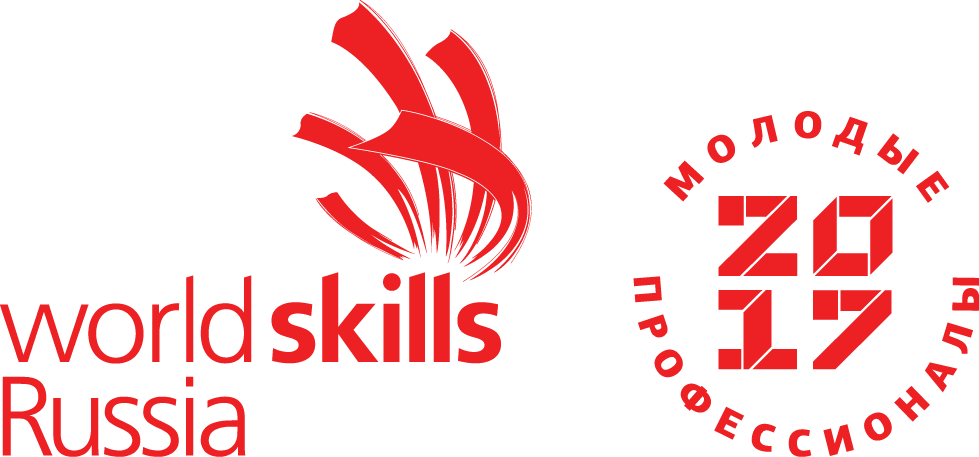 КомпетенцияПреподавание в младших классах – юниоры (14 -16)Конкурсное задание включает в себя следующие разделы:Формы участия в конкурсе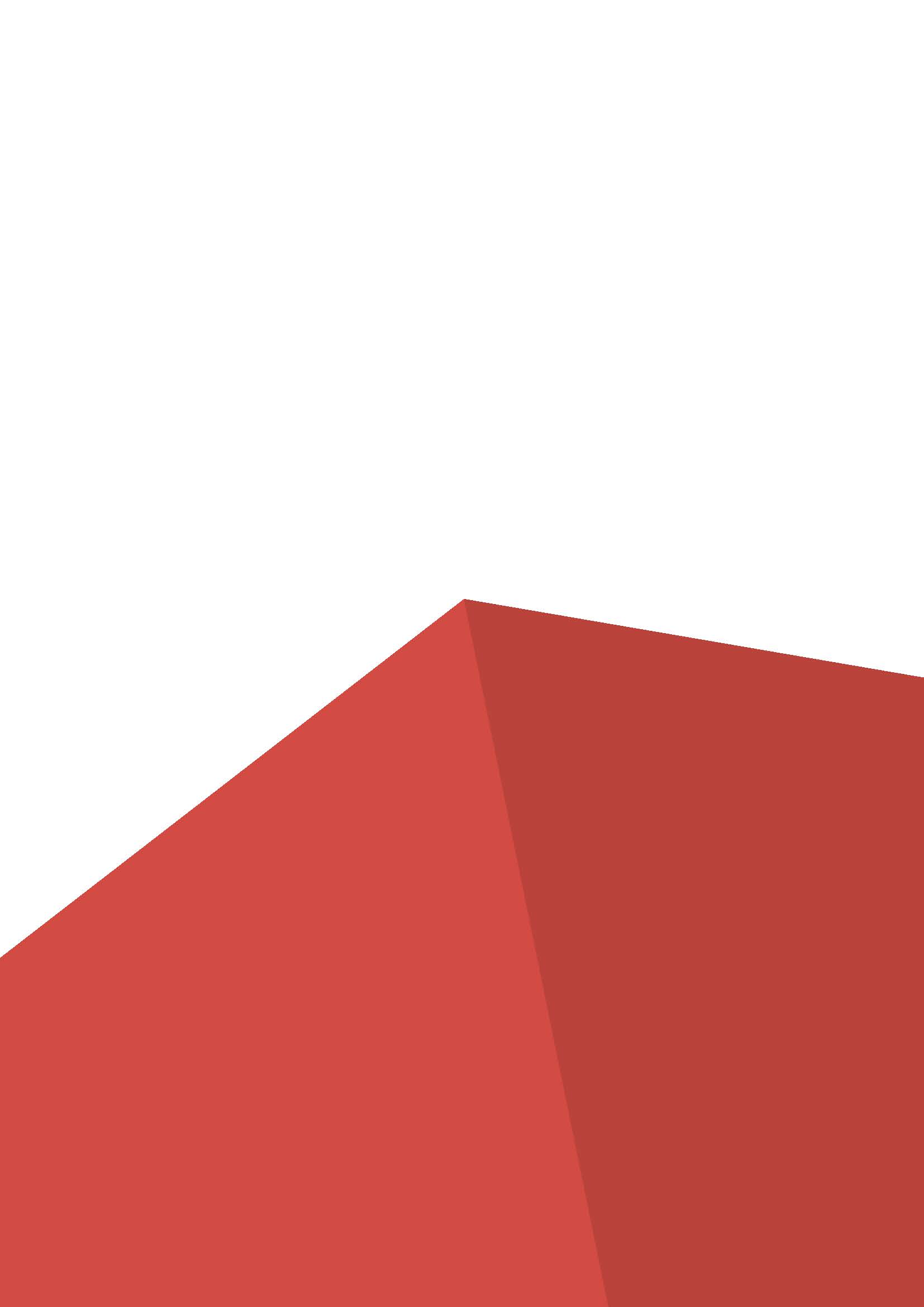 Задание для конкурсаМодули задания и необходимое времяКритерии оценкиКоличество часов на выполнение задания: 8 часов 40 минут.1. ФОРМЫ УЧАСТИЯ В КОНКУРСЕИндивидуальный конкурс.2. ЗАДАНИЕ ДЛЯ КОНКУРСАКонкурсное задание представляет собой профессиональную пробу в сфере начального общего образования и предоставляет возможность для ранней профориентации, создает практико-ориентированные условия для раннего профессионального самоопределения. Выполнение заданий предполагает демонстрацию педагогической направленности личности, социальной активности, коммуникативных навыков, уровня общекультурного развития, владение интерактивным оборудованием, современными информационно-коммуникационными технологиями. Конкурсное задание разработано по навыкам организации воспитывающей деятельности, интерактивного взаимодействия с разновозрастными субъектами общения, применения информационно-коммуникационных технологий.Конкурс включает подготовку и проведение воспитательного мероприятия с использованием интерактивного оборудования; разработку и демонстрацию образовательного веб-квеста; подготовку и проведение мастер-класса по формированию заданной универсальной компетенции.Актуальное конкурсное задание (с внесением 30% изменений) и окончательные аспекты критериев оценки уточняются экспертами чемпионата. Оценка производится как в отношении работы модулей, так и в отношении процесса выполнения конкурсной работы. Если участник конкурса не выполняет требования техники безопасности, подвергает опасности себя или других конкурсантов, такой участник может быть отстранен от конкурса.3. МОДУЛИ ЗАДАНИЯ И НЕОБХОДИМОЕ ВРЕМЯМодули и время сведены в таблице 1 Таблица 1Модуль А. Подготовка и проведение воспитательного мероприятия с использованием интерактивного оборудования и элементов робототехники Цель: продемонстрировать умение подготовить и провести воспитательное мероприятие с использованием интерактивного оборудования и элементов робототехники.Описание объекта: воспитательное мероприятие Лимит времени на выполнение задания: 2 часа (участник использует материалы, указанные в инфраструктурном листе)Лимит времени на представление задания: 15 мин Контингент: волонтеры (6 человек) Задание:Подготовка к демонстрации фрагмента воспитательного мероприятия Определить цель и задачи мероприятия.Определить содержание мероприятия.Разработать структуру и ход мероприятия.Определить место в структуре мероприятия и цель использования интерактивного оборудования Подготовить материалы и оборудование, необходимые для деятельности участникаПодготовить оборудование, необходимое для организации деятельности волонтеровСообщить экспертам о завершении работы и готовности демонстрировать заданиеДемонстрация фрагмента воспитательного мероприятия  Продемонстрировать фрагмент воспитательного мероприятия Продемонстрировать элементы современных технологий (не менее двух), умение целесообразно применять интерактивное оборудование, умение вовлечь обучающихся в организацию мероприятия, организовать различные виды деятельности обучающихся, обратную связь с обучающимися в ходе мероприятия.Примечание: В ходе демонстрации конкурсного задания необходимо использование не менее двух видов интерактивного оборудования. В условиях дистанционного формата РЧ фрагмент воспитательного мероприятия может быть проведен в формате видеоконференции.Модуль В. Подготовка и проведение мастер-класса по формированию заданной универсальной компетенции Цель: продемонстрировать умение организовать интерактивное обучающее взаимодействие с обучающимися, ориентированными на профессию учителя начальных классов, в ходе мастер-класса. Описание объекта: мастер-классЛимит времени на выполнение задания: 3 часа (участник использует материалы, указанные в инфраструктурном листе) Лимит времени на представление задания: 15 минут Контингент: волонтеры (6 человек)Задание: Определить тему мастер-класса в контексте заданной универсальной компетенции, актуальную для обучающихся ориентированных на профессию учителя начальных классов,  Определить цель мастер-класса в контексте заданной универсальной компетенции. Определить содержание и форму проведения мастер-классаОсуществить подбор технологий, техник и приемов мастер-класса.Подготовить материалы и оборудование.Сообщить экспертам о завершении работы и готовности демонстрировать заданиеПримечание: Универсальная компетенция по выбору экспертов. Универсальные компетенции из Международного доклада «Универсальные компетентности и новая грамотность: от лозунгов к реальности».В условиях дистанционного формата РЧ мастер-класс может быть проведен в формате видеоконференции.Модуль С. Разработка и демонстрация образовательного веб-квестаЦель: продемонстрировать умение разработать образовательный веб-квест по литературным произведениям для начальной школы. Описание объекта: образовательный веб-квестЛимит времени на выполнение задания: 3 часа (участник использует материалы, указанные в инфраструктурном листе)Лимит времени на представление задания: 10 мин Контингент: - Задание:Определить тему и цель образовательного квеста.Определить структуру квеста Определить содержание Введения в квест (ясное вступление, где четко описаны главные роли участников или сценарий квеста, предварительный план работы, обзор всего квеста возможную сюжетную линию квеста) Придумать задания и определить форму получения задания (презентация, текст, аудио- и/или видеоматериал) Определить систему оценивания при прохождении (бонусы, штрафные баллы и т.п.)Определить источники информации, которыми будут пользоваться участники для поиска ответов.Сообщить экспертам о завершении работы и готовности выполнить конкурсное задание.Примечание. Прохождение образовательного веб-квеста демонстрирует сам участник. Образовательный веб-квест должен включать задания разного типа.4. Критерии оценкиВ данном разделе определены критерии оценки и количество начисляемых баллов (таблица 2). Общее количество баллов задания/модуля по всем критериям оценки составляет 60.Таблица 2№ п/пНаименование модуляРабочее времяВремя на задание1Подготовка и проведение воспитательного мероприятия с использованием интерактивного оборудования и элементов робототехникиС1 10.00-13.152 часа15 минут2Подготовка и проведение мастер-класса по формированию заданной универсальной компетенции С2 10.00-12.103 часа 15 минут3Разработка и демонстрация образовательного веб-квестаС3 10.00-13.103 часа 10 минутКрКритерииКрКритерииБаллыБаллыБаллыМодулиМнение судейИзмеримаяВсегоАПодготовка и проведение воспитательного мероприятия с использованием интерактивного оборудования и элементов робототехники62127ВПодготовка и проведение мастер-класса по формированию заданной универсальной компетенции41115СРазработка и демонстрация образовательного веб-квеста41418Всего144660